Hafiz Ghulam Muhammad Email:        hafiz.gmpfl@gmail.com Contact#   0300-4234245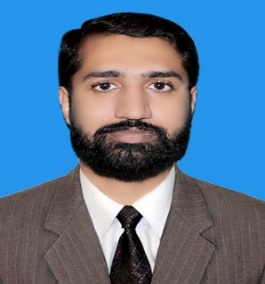 HSE OFFICEROBEJCTIVE:To develop a professional skill in Health, Safety and Environment in the field of process, maintenance and construction. Adopt and implement the latest technologies in Safety with a view to control incidents. Exploring new ideas and seeking challenge in a special field for the development of organizationQUALIFICATION:PROFESSIONAL COURSES/CERTIFICATES:NEBOSH IGC 1 2 3 with CreditInstitution of Occupational Safety & Health (IOSH) Managing Safety1 year Diploma in industrial Safety for a safety officer2 Years Apprenticeship Safety Training from Pakarab Fertilizers MultanPTW certified (Issuer/Receiver) in PakistanSpoken English Course from Zakariya Education Complex (ZEC)MS Office advance and networking courses from New Age InstituteCertificate of Chinese language HSK-1EMPLOYMENT HISTORY:My qualification is B.Sc Chemical Engineering and performing a duty as a Safety Supervisor/Officer into Process & manufacturing industries since 2009 . I worked in Pakistan, Saudi Arabia and Oman. My previous client is Abdullah Al- Barrak and Sons company a setup providing plant services to SAUDI ARAMCO, SABIC, FERTILIZERS AND Other PETROCHEMICAL PLANTS. I did a lot of work at ISO-45001, making and update a procedures, guidelines and Checklist of machine and equipment’sPRACTICAL EXPERIENCE: (10 Years)Worked as a HSE Engineer with Abdullah Al-Barrak & Sons Kingdom of Arabia (KSA) from Jan 2020 to Sep 2022)Worked as a Safety Supervisor in Oman with Descon engineering company from 21 February 2019 to November 2019Worked as a HSE Engineer/instructor in Swedish College (looked construction work of all Swedish institute and trainer) from 2016 to 18 Feb 2019Worked as a HSE Officer with Abdullah Al-Barrak & Sons Kingdom of Arabia (KSA) From 14 may 2014 to 5 July 2015.Worked as a Safety Captain and Acting Shift Engineer from August 2011 to march 2013 in Pakarab Fertilizers MultanApprenticeship in Process and Safety in Pakarab Fertilizers Multan from 26 June 2009 To 02 September 2011JOB RESPONSIBILITIES AS A SAFETY ENGINEER:Assuring Standard Operating Procedures.Documentation and record keeping regarding HSE.Inspection of unsafe acts and unsafe condition and report to HSE ManagerAssurance of proper PPE’s in the areaRisk Assessment and Hazard identificationEnsure the behavioral safety aspects among the manpower.Reporting of near misses and takes daily basis observation form site.Conduct walk through audits of the area daily. Implementation of safe work practices at site.Ensure the compliance of PTW at all jobs.Preparation and implementation of ERP at site.Ensure first aid and fire facilities are maintained.Arrange emergency drills.TRAININGS:Permit to Work SystemSCBA TrainingEffective Supervision during emergencyProcess Safety Management (PSM)Emergency Management Plan (EMP)Confined Space Entry (CSE)Rigging and Lifting OperationFire FightingHazard Identification & Risk AssessmentMAJOR PROJECTS & SHUTDOWNS HANDLED:      Position:	Safety EngineerPERSONAL SKILLS:Innovative, Dedicated and adoptable.Able to work on own initiative and as a part of a team.Self-motivated and able to take decisions under pressure.Accept responsibility and accountability.Effectively handle multiple tasks simultaneously.Hard worker with good and consistent performance.COMPUTER SKILLS:Fairly equipped at handling computer and working on software like MS Office i.e. MS Word, MS Excel, MS Power Point, OutlookOPM Batch creation, Inventory balance & OracleInternet networking & trouble shootingPERSONAL PROFILE:Father’s Name:	Mehmood AhmadCell No:	+966580119534(KSA) +92331 7012805(PAK)Date of Birth:	04-05-1988Passport No:	SQ4127603Address:	House#95, Street#14, Block W, New Multan colony MultanDEGREE            CGPA/%B.Sc. Chemical Engineering3.43/4.00Bahauddin Zakariya University Multan (NFC)D.A.E (Chemical)76%Government College of Technology MultanMetric (Science)BISE Multan70%Company:Client: Position: Period:Project Name:Abdullah Al-Barrak & Sons Company KSAKhursaniyah Gas Plant (SAUDI ARAMCO)HSE LeadFrom 16th may to 28th June 2022 Plant Services (Shut Down) K-83 UnitCompany:Abdullah Al-Barrak & Sons Company KSAClient:Sadaf –Saudi Petrochemical Company (SABIC)Position:Safety EngineerPeriod:From 12th April to 13th May 2022Project Name:Train 2, Train 3 TA ShutdownCompany:Abdullah Al-Barrak & Sons Company KSAClient:Petrokemya (SABIC)Position:Safety OfficerPeriod:From 7th march to 10th April 2022Project Name:OLF -01 TA Shutdown,Company:Abdullah Al-Barrak & Sons Company KSAClient:Hawayah Natural Gas limited Plant (SAUDI ARAMCO)Position:Safety EngineerPeriod:14th Feb to 15th March 2020Project Name:Company: Client:Position: Period: Project Name:Plant Services (Shut down) HNGL-1 unitAbdullah Al-Barrak & Sons Company KSA Hawayah Natural Gas Limited Plant (SAUDI ARAMCO)Safety Engineer18 march to 10 April 2020Plant Services (Shut Down) HNGL-2 UnitCompany: Client:Abdullah Al-Barrak & Sons Company Uthmania Gas Plant (SAUDI ARAMCO)Period:Feb 2020 April 2020Project Name:Plant Services (Shutdowns)Company:Descon Engineering Limited OmanClient:ValePosition:Safety SupervisorPeriod:13th march to 25th may 2019Project Name:Vale pelletizing plant (mills area, Mill 01,02 & 03)Company:Descon Engineering Limited OmanClient:Metron EnergyPosition:Safety SupervisorPeriod:18 feb to 12 march 2019Project Name:Metron Enegy complex Unit 02 (tank repairing)Company:Abdullah Al-Barrak & Sons Company KSAClient:Sadaf –Saudi Petrochemical Company (SABIC)Position:Safety EngineerPeriod:April 2015 to Aug 2015.Project Name:(MTB) Emergency Shutdown, Unit PipingCompany:Abdullah Al-Barrak & Sons Company KSAClient:Saudi Iron & Steel Co. (Hadeed Sabic Plant)Position:Safety EngineerPeriod:Feb 2015 to March 2015.Project Name:MODULE A&B TURN AROUND (HADEED)Company:Abdullah Al-Barrak & Sons Company KSAClient:Saudi Aramco (Riyadh Refinery)Position:Safety EngineerPeriod:October 2014 to Nov 2014.Project Name:EDC & IWS Piping Modification / Replacement Works TRS 2014Company:Pak Arab Fertilizer LimitedClient:Fatima Group of CompaniesPosition:Safety CaptainPeriod:0ctober 2013 to November 2013Project Name:Plant Services (shutdown)Company:Pak Arab Fertilizer LimitedClient:Fatima Group of CompaniesPosition:Client Safety CaptainPeriod:0ctober 2012 to November 2012Project Name:Plant Services (shutdown), CAN and Ammonia PlantCompany:Pak Arab Fertilizer LimitedClient:Fatima Group of CompaniesPosition:Client Safety CaptainPeriod:0ctober 2011 to November 2011Project Name:Plant Services (shutdown), Urea and NP PlantCompany:Pak Arab Fertilizer LimitedClient:Fatima Group of CompaniesPosition:Client Safety CaptainPeriod:0ctober 2013 to November 2013